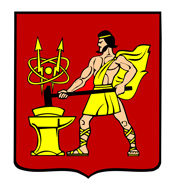 АДМИНИСТРАЦИЯ  ГОРОДСКОГО ОКРУГА ЭЛЕКТРОСТАЛЬМОСКОВСКОЙ   ОБЛАСТИРАСПОРЯЖЕНИЕ _________________ № _____________О признании утратившим силу муниципального правового актаВ соответствии с федеральными законами от 06.10.2003 № 131-ФЗ «Об общих принципах организации местного самоуправления в Российской Федерации», от 27.07.2010 №210-ФЗ «Об организации предоставления государственных и муниципальных услуг», в целях приведения муниципальных правовых актов Администрации городского округа Электросталь Московской области в соответствие с действующим законодательством:Признать утратившими силу распоряжение Администрации городского округа Электросталь Московской области от 17.06.2013 № 372-р «Об утверждении административного регламента исполнения муниципальной функции по проведению проверок при осуществлении муниципального жилищного контроля на территории городского округа Электросталь Московской области» (с изменениями, внесенными распоряжением Администрации городского округа Электросталь Московской области         от 03.04.2015 №146-р).Опубликовать настоящее распоряжение в газете «Официальный вестник» и разместить на сайте городского округа Электросталь Московской области www.electrostal.ru.Источником финансирования размещения настоящего распоряжения в средствах массовой информации принять денежные средства, предусмотренные в бюджете городского округа Электросталь Московской области по подразделу 0113 «Другие общегосударственные вопросы» раздела 0100.Настоящее распоряжение вступает в силу после его официального опубликования.Глава городского округа 								   В.Я. ПекаревРассылка: Волковой И.Ю., Борисову А.Ю., Бельской Е.А., Светловой Е.А., ОМЖК, Захарчуку П.Г., в регистр муниципальных нормативных правовых актов, ООО «ЭЛКОД», в прокуратуру, в дело.